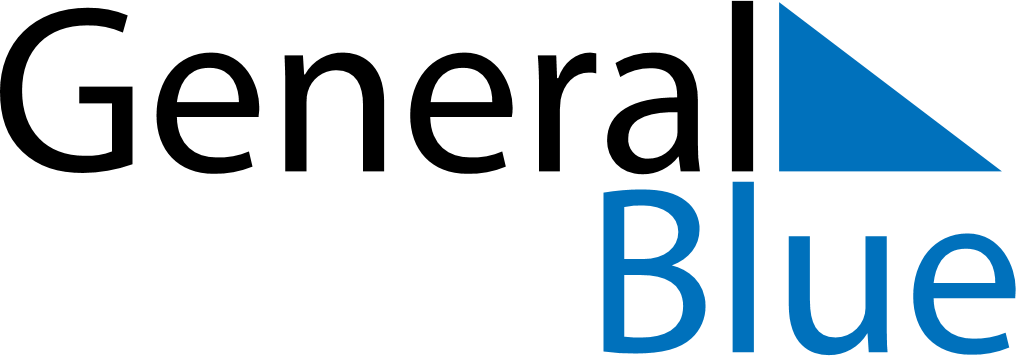 May 2028May 2028May 2028May 2028Svalbard and Jan MayenSvalbard and Jan MayenSvalbard and Jan MayenMondayTuesdayWednesdayThursdayFridaySaturdaySaturdaySunday12345667Labour Day89101112131314Liberation Day1516171819202021Constitution Day2223242526272728Ascension Day293031